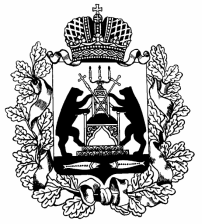 Российская ФедерацияНовгородская область Шимский районАдминистрация Медведского сельского поселенияПОСТАНОВЛЕНИЕ17.01.2022  № 5   с. МедведьВ соответствии со статьей 219 Бюджетного кодекса Российской Федерации, приказами Федерального казначейства от 17.10.2016 г. № 21н «О порядке открытия и ведения лицевых счетов территориальными органами Федерального казначейства», от 15.05.2020 г.  № 22н «Об утверждении Правил обеспечения наличными денежными средствами и денежными средствами, предназначенными для осуществления расчетов по операциям, совершаемым с использованием платежных карт, участников системы казначейских платежей», от 14.05.2020 г. № 21н «О Порядке казначейского обслуживания» (далее – Порядок казначейского обслуживания) Администрация Медведского сельского поселения ПОСТАНОВЛЯЕТ:Внести изменения в постановление №110 от 08.11.2021 года «Об утверждении Порядка исполнения бюджета Медведского сельского поселения по расходам и санкционирования оплаты денежных обязательств получателей средств бюджета Медведского сельского поселения»: 1.1. В пункте 16:абзац четвертый изложить в следующей редакции:«с предоставлением межбюджетных трансфертов;»дополнить абзацами одиннадцать и двенадцать следующего содержания:«с предоставлением субсидий бюджетным и автономным учреждениям в случае формирования Сведений о бюджетном обязательстве в соответствии с Порядком учета бюджетных и денежных обязательств Управлением;с предоставлением субсидий юридическому лицу (не являющемуся участником бюджетного процесса, бюджетным и автономным учреждением), индивидуальному предпринимателю, физическому лицу - производителю товаров, работ, услуг в случае формирования Сведений о бюджетном обязательстве в соответствии с Порядком учета бюджетных и денежных обязательств Управлением.»;абзац одиннадцатый считать абзацем тринадцатым.. Пункт 17 изложить в следующей редакции:«В случае если Распоряжение представляется для оплаты денежного обязательства, по которому формирование Сведений о бюджетном обязательстве, Сведений о денежном обязательстве в соответствии с Порядком учета бюджетных и денежных обязательств, осуществляется Управлением, Получатель представляет в Управление вместе с Распоряжением указанные в нем документы, подтверждающие возникновение бюджетного и денежного обязательства, за исключением документов, указанных в пункте 5, 6, 7, 8, 9, 10, строке 3 пункта 11,  строке 2 пункта 12, строках 1, 5 – 12 пункта 13 графы 3 Перечня документов.»В пункте 20:подпункт 9 изложить в следующей редакции:«непревышение суммы Распоряжения над суммой оплачиваемого денежного обязательства;»Опубликовать постановление на официальном сайте Администрации поселения в сети «Интернет» (медведское.рф).Контроль за исполнением настоящего постановления оставляю за собой.Глава сельского поселения                                     И.Н. ПавловаО внесении изменений в  Порядок исполнения бюджета Медведского сельского поселения по расходам и санкционирования оплаты денежных обязательств получателей средств бюджета Медведского сельского поселения